Colegio Emilia Riquelme. 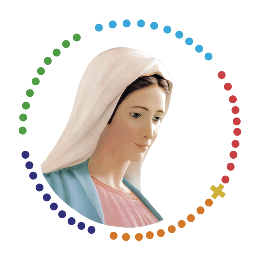 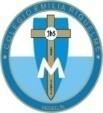 Taller de Tecnología e informática. Grado: CUARTO. Nuestra clase en el horario normal son los VIERNES de 10:30 a 11:30 am. Gracias por su apoyo y envió puntual.Un saludo enorme y Dios los guarde.Correo: pbustamante@campus.com.co  (por favor en el asunto del correo escribir nombre apellido y grado. Gracias)Esta clase será virtual por zoom a las 10:30 am. Más adelante les comparto el enlace con la profe.Fecha 23 DE OCTUBRE de 2020Saludo: ORACIONTema: SERVICIOS.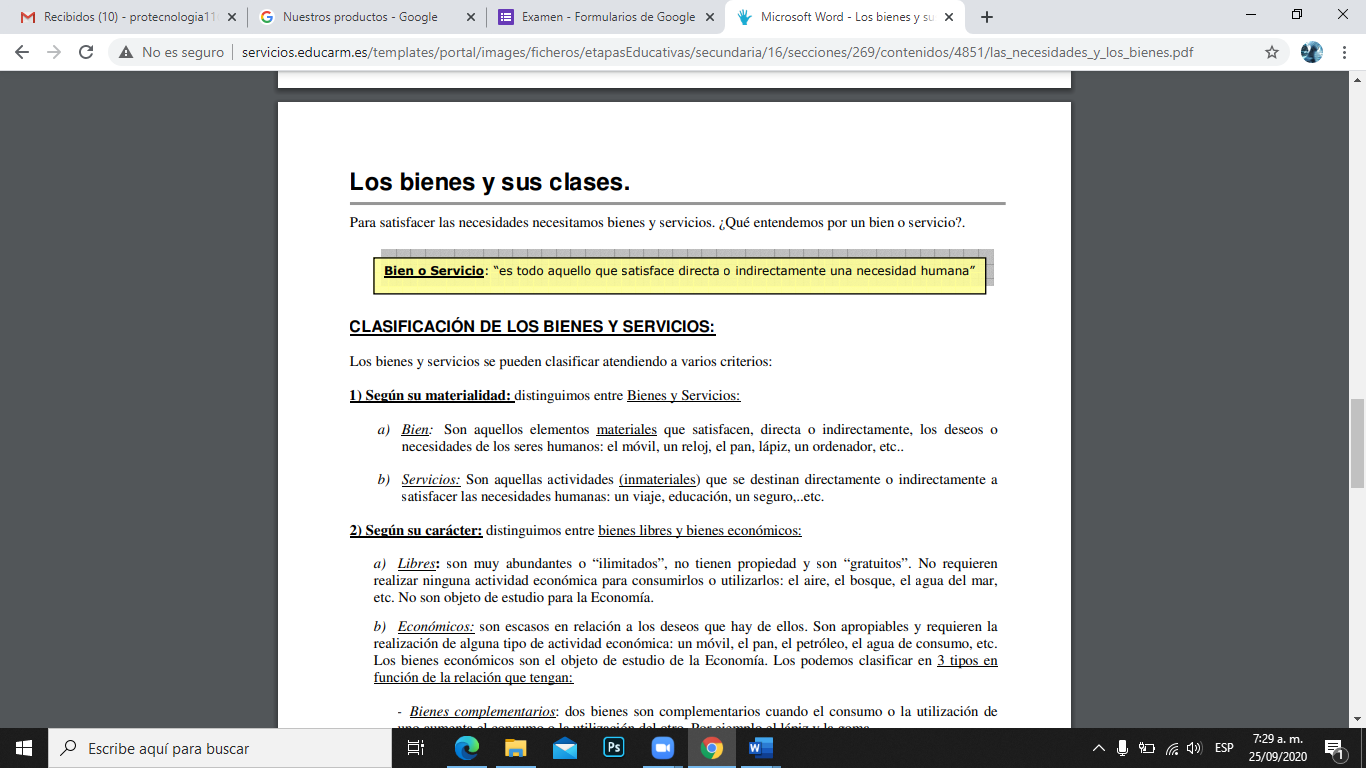 EJEMPLOS DE SERVICIOSEl servicio que ofrece un restaurante (meseros, camareros, valet parking, etc).El servicio técnico de reparación de un celular.La atención al cliente de un local.Un programador que codifica el software de una computadora.El servicio de reparación que brinda un taller mecánico.Un técnico que trabaja en reparación de plomería y carpintería.Cualquier trabajo profesional, ya sea de abogacía, arquitectura, ingeniería, etc.ACTIVIDAD:Debes escribir un servicio que tú quieras prestar a la comunidad y la próxima clase expondrás tu servicio a través de un corto dramatizado. ten organizado tu lugar de trabajo, puedes utilizar vestuario.